This form is to be forwarded to the relevant College/Portfolio Unit for checking and coding then forwarded to Accounts Payable via invoices@flinders.edu.au where it will be scanned into BasWare and forwarded to your financial delegate for electronic approval.*Please type in data prior to printingDate      			Name       Student Number (if applicable)       	Phone      	College/Portfolio Name      Financial delegate who will approve on BasWare      	Advance Amount        	Cheque or EFT     		EFT- Provide Bank Details and email address as an attachmentCharge Account CC      Project       .3251  Expected Advance end date eg, travel return date or last subject payment date:      DeclarationI certify that the advance is for University business and (where applicable) complies with Grant conditions, and I will fully acquit and pay back any unspent funds to the Flinders University Revenue office within 14 days of my return. I understand if the advance is not fully acquitted, recovery of the advance may be escalated through a debt collection agency.I confirm that I have read and understood the Flinders University Privacy Policy, and consent to the collection, processing, and disclosure of my personal information in accordance with that policy.Name	Signature	Supervisor’s Name  	Supervisor’s SignatureFurther details on this requisition can be obtained from the Finance & Procurement Services website or by e-mailing accounts@flinders.edu.au
Last Updated 26/10/18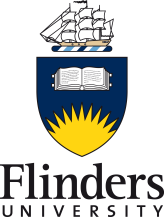 NonEmployee ADVANCE REQUISITIONDescription details for advance